                                                                         РЕШЕНИЕ                                      СОВЕТА  НАРОДНЫХ ДЕПУТАТОВ                                 МУНИЦИПАЛЬНОГО ОБРАЗОВАНИЯ                                  «ХОДЗИНСКОЕ СЕЛЬСКОЕ ПОСЕЛЕНИЕ»05.02.2016                                            №103                                   а. ХодзьО согласовании проекта Указа Главы Республики Адыгея«О внесении изменений в Указ Главы Республики Адыгея от 18 ноября 201 5 года № 163 «Об утверждении предельных (максимальных) индексов изменения размера вносимой гражданами платы за коммунальные услуги в муниципальных образованиях на 2016 год»В соответствии с постановлением Правительства Российской Федерации от 30 апреля 2014 года № 400 «О формировании индексов изменения размера платы граждан за коммунальные услуги в Российском Федерации» Совет народных депутатов муниципального образования «Ходзинское сельское поселение»РЕШИЛ:Согласовать проект Указа Главы Республики Адыгея «О внесении изменений в Указ Главы Республики Адыгея от 18 ноября 2016 года №163 «Об утверждении предельных (максимальных) индексов изменения размер вносимой гражданами платы за коммунальные услуги в муниципальных образованиях на 2017 год» в части изменения величины предельного (максимального) индекса изменения размера вносимой гражданами платы за коммунальные услуги по муниципальному образованию «Ходзинское сельское поселение» па период с 1 июля 2016 года по 31 декабря 2016года с 6,0 % на 8,8 %. Глава муниципального образования«Ходзинское сельское поселение»                                       Р.М. ТлостнаковАДЫГЭ РЕСПУБЛИКМУНИЦИПАЛЬНЭ  ГЪЭПСЫКIЭ ЗИIЭ «ФЭДЗ  КЪОДЖЭ ПСЭУПI»385438 къ. Фэдз,Краснооктябрьска иур №104 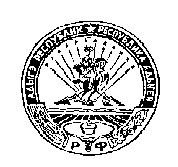 РЕСПУБЛИКА АДЫГЕЯМУНИЦИПАЛЬНОЕ ОБРАЗОВАНИЕ«ХОДЗИНСКОЕ СЕЛЬСКОЕ ПОСЕЛЕНИЕ»385438 а. Ходзь, ул. Краснотябрьская , 1